Категория:  СъздайТема:  Съхраняване на файлове и снимки в Google Drive. 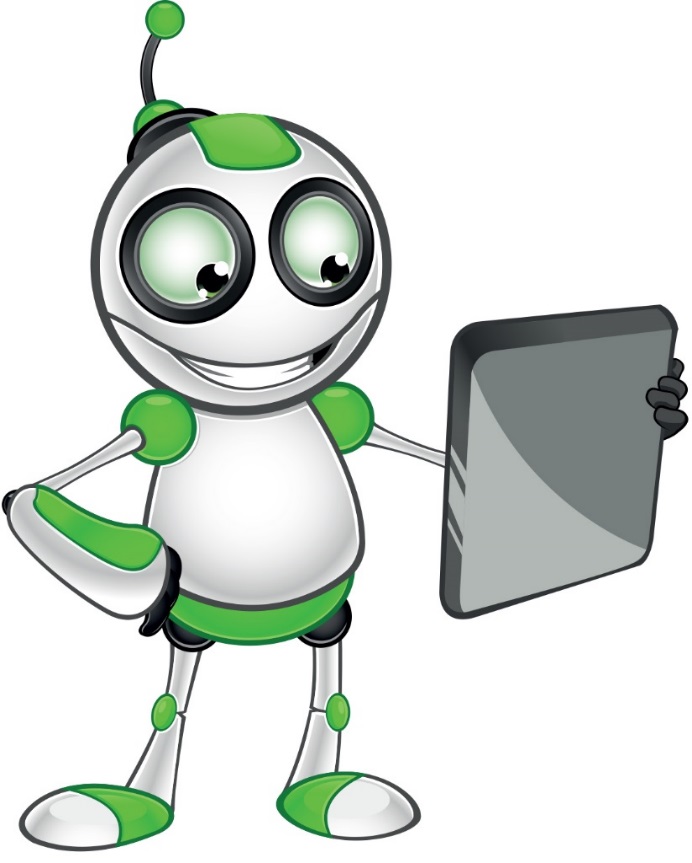 Описание: Google Drive е място, където всеки направил си акаунт може да качва всякакви файлове. Може да създавате папки както на вашия компютър и да подредите качените файлове както вие желаете. Един път качени файловете в Google Drive могат да се видят от всяко място или всяко устройство стига да имате интернет. Това ви дава свобода да имате най-важните файлове винаги навсякъде с вас, най-хубавите снимки запазени и да ги споделяте с ваши близки и приятели.